Utiliser des unités non standards pour comparer, estimer et mesurer la masseUtiliser des unités non standards pour comparer, estimer et mesurer la masseUtiliser des unités non standards pour comparer, estimer et mesurer la masseComparer des objets selon leur masse à l’aide d’unités non standards, mais penser que l’objet plus gros a la plus grande masse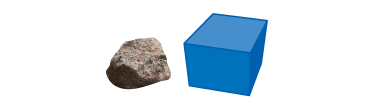 « Le bloc bleu est plus lourd parce qu’il est plus gros. »Mesurer et comparer des objets selon leur masse à l’aide d’unités non standards, mais penser que l’objet plus lourd est dans le plateau plus élevé de la balance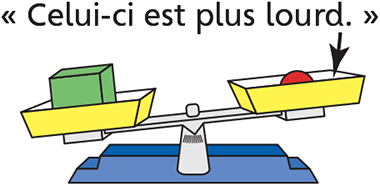 Mesurer et comparer des objets selon leur masse à l’aide d’unités non standards, mais penser que la disposition des objets dans les plateaux influence la masse« J’ai réarrangé les objets dans ce plateau. Je ferais mieux de comparer les masses à nouveau. »Observations et documentationObservations et documentationObservations et documentationUtiliser des unités non standards pour comparer, estimer et mesurer la masse (suite)Utiliser des unités non standards pour comparer, estimer et mesurer la masse (suite)Utiliser des unités non standards pour comparer, estimer et mesurer la masse (suite)Estimer et mesurer des objets selon leur masse à l’aide d’unités non standards« J’ai mesuré la masse de chaque unité en utilisant les cubes emboîtables. »Estimer, mesurer, comparer et ordonner des objets selon leur masse à l’aide d’unités non standards« La masse de l’objet diffère selon l’unité que j’utilise pour mesurer. »Estimer, mesurer, comparer et ordonner des objets selon leur masse à l’aide d’unités non standards, et voir un lien entre les unités« La masse d’un cube emboîtable est plus grande que la masse d’un centicube. Il faut donc plus de centicubes pour équilibrer l’objet. »Observations et documentationObservations et documentationObservations et documentation